Con mi firma en el presente documento autorizo de manera expresa e irrevocable a la Escuela de Idiomas de la Universidad de Antioquia y los proyectos o programas ejecutados desde esta institución, para que sea utilizada mi imagen contenida en las fotografías y/o videos tomados para la promoción y divulgación de sus actividades académicas y administrativas. Esta autorización se entiende tanto para medios impresos como para los digitales, siempre y cuando su utilización sea directa o indirectamente relacionada con las actividades desarrolladas por la misión de la Universidad de Antioquia y sus dependencias.AUTORIZACIÓN PARA USO DE IMAGENFecha de diligenciamientoESCUELA DE IDIOMASIdentificación de las personas que dan la autorizaciónIdentificación de las personas que dan la autorizaciónIdentificación de las personas que dan la autorizaciónNombres y apellidosDocumento de IdentidadFirma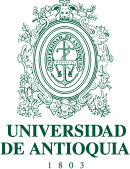 